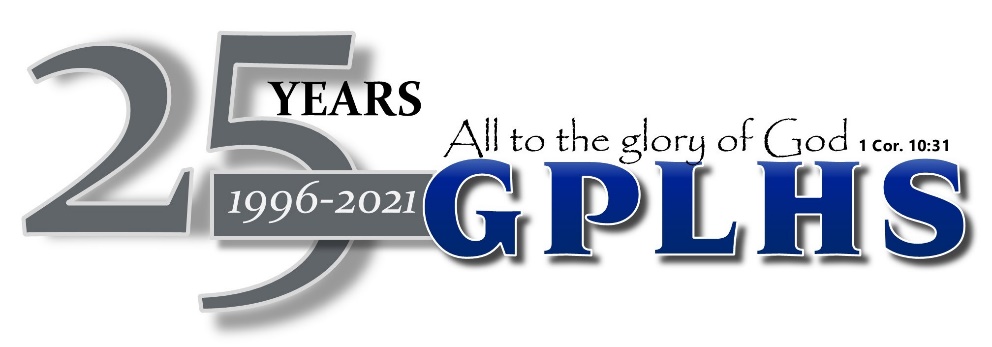 All the Ways to Celebrate!Oct. 9, 2020 -		HomecomingPanther for a DayPep Rally 2 p.m.Tailgate Supper at the StadiumJr. High Game 4 p.m.High School Game 6 p.m.Dance and BonfireNov. 14, 2020 -		Fall Festival - 1:30 to 6:00 p.m.Live and Silent AuctionChildren’s GamesDinner and EntertainmentMar. 5-6, 2021 -		GPLHS Basketball TournamentCompetitive BracketRecreational BracketTours available upon requestJul. 30-31, 2021 -	​Anniversary CelebrationLook for your invitation– please RSVPFriday, Welcome Reception 4-6 p.m.Saturday, Activities starting @ 1 p.m.- Devotion 1 p.m.- Family Activities 2-5 p.m.- Supper 5 p.m.- Koiné Concert 6 p.m.- Bonfire 7:30 p.m.- Fireworks @ duskAll to the Glory of GodA Video Celebrating 25 Years of God’s Grace[watch the video at gplhs.org/gpl25]Reflecting on the PastOne can look back over the 25-year history of Great Plains Lutheran and see clearly how God in his grace has blessed this ministry.A long-standing passion for Christian educationYears of prayers and effort invested in making GPL a realityFrom 23 to 125 studentsMoving from rented facilities to a developing campusGrowth in academic programs and co-curricular offeringsAn expanding faculty and staffFrom 8 original graduates to 500 total graduatesRejoicing in the PresentGod’s grace is also evident as we look at Great Plains Lutheran today.A climate that promotes trust and accountability, safety and a family atmosphereAcademic offerings that serve students with a wide range of gifts, abilities, and interestsOptions in music and the arts that develop talents and confidenceAthletic endeavors that impart teamwork and leadership skillsDormitory life that promotes growth in responsibility and interpersonal relationshipsRegular Bible study and worship that bring God’s grace homeLooking to the FutureWe plan for the future knowing the grace of God and his desire to bless us, always striving to do all to the glory of God. We envision:Updated and expanded facilitiesIncreasing opportunities to connect with those who do not yet know the grace of GodA school that is equipped and prepared to change lives with the unchanging Word of GodIn this anniversary year, we invite you to celebrate God’s grace with us – All to the Glory of God